HAZARD IDENTIFICATION, RISK ASSESSMENT & CONTROLRestricted, prohibited and high-risk chemicals (as described in Section 5.8 of the School Safety Handbook) require additional safety documentation prior to use. If this is applicable to any of the chemicals above, ensure that the University’s Risk Assessment for High-Risk Chemicals is also completed.IF YOU CHANGE ANY OF THE CONDITIONS (SCALING UP/DOWN, TESTING DIFFERENT REAGENTS, ALTERING CONCENTRATION ETC.) YOU MUST REVIEW ALL ASPECTS OF THIS HIRAC TO DETERMINE IF ANY HAZARDS OR RISKS ARE ALTERED BY THE CHANGE OF CONDITIONS, AND IF SO, A NEW HIRAC MUST BE COMPLETED.**N.B. A blast shield MUST be used for any reactions involving heating or pressure build-up (e.g. gas evolution) in a sealed vessel. A blast shield must also be used for any reactions involving potentially explosive chemicals (PECs).*** High-risk chemicals include any scheduled chemicals (e.g. restricted/prohibited carcinogens, scheduled poisons), as well as any other chemicals described in Section 5.8 of the Safety Handbook.
**** This includes signs required for the use of scheduled carcinogens, highly toxic reagents, nanoparticles, and PECs, as well as red reaction tags to accompany all High risk and Very High risk procedures. Refer to Sections 5.8 and 5.9 for further information.Risk Matrix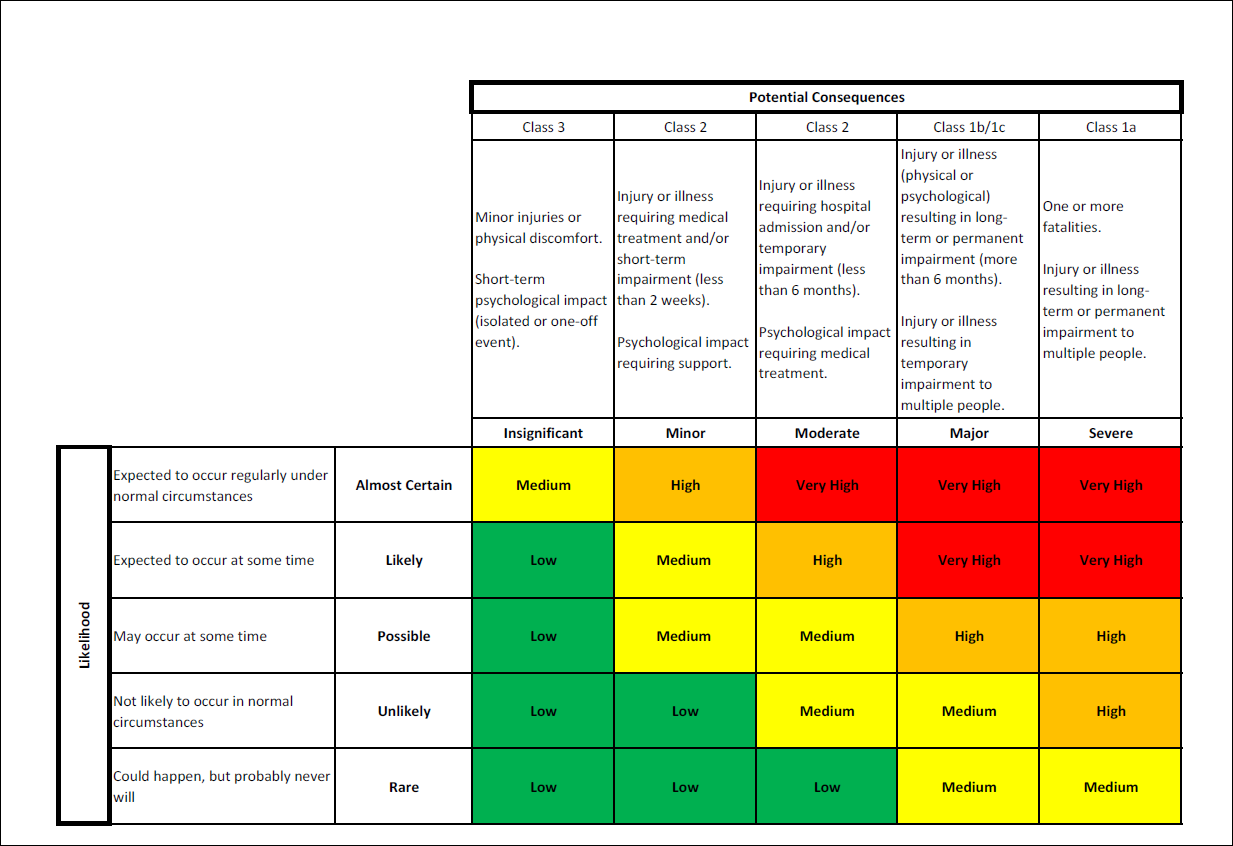 NAME: Klementine Burrell-SanderDATE: 04.03.22OVERALL RISK RATINGWORKBOOK AND PAGE REFERENCE: ACTIVITY SUMMARYREACTION SCHEME AND EQUATION / DESCRIPTION OF PROCESSSynthesis of bis-propargylated cyclamAdd propargyl bromide (3.4 mL) to solution of bridged cyclam (1.0 g) in acetonitrile (100 mL).Stir for 24 hours (room temperature) and collect precipitate by filtration.Wash with ice-cold acetonitrile (2 x 40 mL). CHEMICAL HAZARDSCHEMICAL HAZARDSCHEMICAL HAZARDSCHEMICAL HAZARDSCHEMICAL HAZARDSCHEMICAL HAZARDSCHEMICAL HAZARDSCHEMICAL HAZARDSCHEMICAL HAZARDSCHEMICAL HAZARDSREAGENTS /INTERMEDIATES/ PRODUCTS/ WASTEQuantity (mL or g)Size of reagent bottle (L or kg)Quantity (mmoles or equivalents)Quantity (mmoles or equivalents)Quantity (mmoles or equivalents)GHS HAZARD CLASSES AND CATEGORIES (refer to SDS)L*C*RISK RATINGPropargyl bromide (~80% in toluene)3.40 mL30.5  mmol 30.5  mmol 30.5  mmol H225 Highly flammable liquid and vapour. H301 Toxic if swallowed. H304 May be fatal if swallowed and enters airways. H314 Causes severe skin burns and eye damage. H335 May cause respiratory irritation. H336 May cause drowsiness or dizziness. H361 Suspected of damaging fertility or the unborn child. H373 May cause damage to organs (Central nervous system) through prolonged or repeated exposure.DG 3 – flammable liquids Anhydrous acetonitrile 100 mL H225 Highly flammable liquid and vapour.H302 + H312 + H332 Harmful if swallowed, in contact with skin or if inhaled. H319 Causes serious eye irritation.DG 3 - flammable liquids 1,4,8,11-Tetraazatricyclo[9.3.1.14,8]hexadecane (bridged cyclam)1.00 g 4.46 mmol (H315) Skin Corrosion/irritation Category 2 (H319) Serious Eye Damage/Eye Irritation Category 2 (H335) Specific target organ toxicity - (single exposure) Category 3 (H315) Skin Corrosion/irritation Category 2 (H319) Serious Eye Damage/Eye Irritation Category 2 (H335) Specific target organ toxicity - (single exposure) Category 3 1,8-di(prop-2-yn-1-yl)-1,4,8,11-tetraazatricyclo[9.3.1.14,8]hexadecane-1,8-diium( bis-propargylated cyclam)2.69 g4.46 mmol 4.46 mmol 4.46 mmol (H315) Skin Corrosion/irritation Category 2 (H319) Serious Eye Damage/Eye Irritation Category 2 (H335) Specific target organ toxicity - (single exposure) Category 3HAZARD ASSOCIATED WITH THE ACTIVITIES (*L = LIKELIHOOD; C = CONSEQUENCE. REFER TO RISK MATRIX ON PAGE 3)HAZARD ASSOCIATED WITH THE ACTIVITIES (*L = LIKELIHOOD; C = CONSEQUENCE. REFER TO RISK MATRIX ON PAGE 3)HAZARD ASSOCIATED WITH THE ACTIVITIES (*L = LIKELIHOOD; C = CONSEQUENCE. REFER TO RISK MATRIX ON PAGE 3)HAZARD ASSOCIATED WITH THE ACTIVITIES (*L = LIKELIHOOD; C = CONSEQUENCE. REFER TO RISK MATRIX ON PAGE 3)HAZARD ASSOCIATED WITH THE ACTIVITIES (*L = LIKELIHOOD; C = CONSEQUENCE. REFER TO RISK MATRIX ON PAGE 3)HAZARD ASSOCIATED WITH THE ACTIVITIES (*L = LIKELIHOOD; C = CONSEQUENCE. REFER TO RISK MATRIX ON PAGE 3)HAZARD ASSOCIATED WITH THE ACTIVITIES (*L = LIKELIHOOD; C = CONSEQUENCE. REFER TO RISK MATRIX ON PAGE 3)HAZARD ASSOCIATED WITH THE ACTIVITIES (*L = LIKELIHOOD; C = CONSEQUENCE. REFER TO RISK MATRIX ON PAGE 3)HAZARD ASSOCIATED WITH THE ACTIVITIES (*L = LIKELIHOOD; C = CONSEQUENCE. REFER TO RISK MATRIX ON PAGE 3)HAZARD ASSOCIATED WITH THE ACTIVITIES (*L = LIKELIHOOD; C = CONSEQUENCE. REFER TO RISK MATRIX ON PAGE 3)PROCESSES/TECHNIQUESIs SWP available?Is SWP available?SWP training completed?SWP training completed?SWP training completed?POTENTIAL HARM (What could go wrong?)L*C*RISK RATINGPROCESSES/TECHNIQUESYesNOYesNoN/APOTENTIAL HARM (What could go wrong?)L*C*RISK RATINGChemical splash, chemical exposure to skin/eyes, inhalation of chemicals Spillage of chemicals and subsequent exposure to skin/eyes, inhalation, broken glassware, electric shock from machineEQUIPMENT AND CONDITIONSEQUIPMENT AND CONDITIONSLIST ANY EQUIPMENT REQUIRED:Is there an SWP associated with the equipment being used? Yes SWP training for use of equipment completed? Yes Has the equipment been modified? No ☐; if yes, who has inspected and approved the modification? Name: ______________________________________ Total volume of reagents and solvents*: 52 ml solvent, 1.1 g reagent Vessel capacity:Max/Min Temp: ______25________  °C     Max/Min Pressure: ______1_________barStench?* No*N.B. The solvent volume, reagent GHS classification, and stench of any reaction components may impact the overall reaction class; refer to Section 6.5 of the Safety Handbook for details.RISK CONTROLSYesNoELIMINATIONCan this procedure or any of the associated processes be eliminated?SUBSTITUTIONCan safer alternate processes or less hazardous chemical(s) be used?ISOLATION / ENGINEERINGUse of a specialist facility (specify):ISOLATION / ENGINEERINGSpecialist fume cupboard required (e.g. highly toxic, or fume hood with scrubber)?ISOLATION / ENGINEERINGOther local Exhaust ventilationISOLATION / ENGINEERINGIs a blast shield required?**ISOLATION / ENGINEERINGAre minimum volumes for the reaction scale being used?ISOLATION / ENGINEERINGRoof closure necessary?ISOLATION / ENGINEERINGSpecial sample storage requirements (specify below):ISOLATION / ENGINEERINGHave ignition sources, proximity to other experiments/processes and housekeeping been considered?ISOLATION / ENGINEERINGOtherADMINISTRATIONAdditional approvals (after-hours, safety officer etc.) required?ADMINISTRATIONUniversity Risk Assessment required for any High-Risk Chemicals?***  ADMINISTRATIONDoes the workspace have all necessary controls in place to conduct the reaction safely?ADMINISTRATIONIs additional signage required for your reaction?****PERSONAL PROTECTIVE EQUIPMENTStandard PPE required is lab coat, safety glasses, footwearPERSONAL PROTECTIVE EQUIPMENTEye / Face protection (specify)PERSONAL PROTECTIVE EQUIPMENTGlovesPERSONAL PROTECTIVE EQUIPMENTHearingWASTE DISPOSAL – Consider if your waste is compatible with waste already in the container and allow for pressure build-up prior to sealingWASTE DISPOSAL – Consider if your waste is compatible with waste already in the container and allow for pressure build-up prior to sealingWASTE DISPOSAL – Consider if your waste is compatible with waste already in the container and allow for pressure build-up prior to sealingWASTE DISPOSAL – Consider if your waste is compatible with waste already in the container and allow for pressure build-up prior to sealingWASTE DISPOSAL – Consider if your waste is compatible with waste already in the container and allow for pressure build-up prior to sealingWASTE DISPOSAL – Consider if your waste is compatible with waste already in the container and allow for pressure build-up prior to sealingWASTE DISPOSAL – Consider if your waste is compatible with waste already in the container and allow for pressure build-up prior to sealingWASTE DISPOSAL – Consider if your waste is compatible with waste already in the container and allow for pressure build-up prior to sealingWASTE DISPOSAL – Consider if your waste is compatible with waste already in the container and allow for pressure build-up prior to sealingWaste TypeYesNoWaste TypeYesNoWaste TypeYesNoNon-halogenated organicsToxic aqueous waste (including heavy metals)Segregation of waste required (e.g. mercury or restricted chemical waste)?Halogenated organicsSolid waste? (Celite/silica)Other (specify):SharpsAcidic/basic aqueous waste? Nil waste to drain (DG 9 or reagents with stench)? INCIDENT RESPONSEINCIDENT RESPONSEEMERGENCY SHUTDOWNTurn off any appliances (vacuum, stirrer). Ensure any reagent bottles are closed.SPILLFor small spills, wear gloves and use paper towels to sop up liquid. Ventilate area and dispose of paper towels appropriately. For larger spills, alert laboratory safety officer and indicate spill zone to others working in the lab. Ventilate area. FIRE/EXPLOSIONTurn off any appliances and exit building according to instructions of the fire warden.CHEMICAL EXPOSUREWash off any chemical residue using eye wash stations and/or safety showers if necessary. Alert first aid officer and seek medical advice if necessary. General response for accidental exposure •	Skin/eye contact – wash the affected area with cold running water for 15 minutes (unless otherwise stated in the SDS). Contact a School First Aid Officer•	Inhalation – remove to fresh air and consult a School First Aid OfficerGeneral response for accidental exposure •	Skin/eye contact – wash the affected area with cold running water for 15 minutes (unless otherwise stated in the SDS). Contact a School First Aid Officer•	Inhalation – remove to fresh air and consult a School First Aid OfficerASSESSMENT OF PROCEDURE CLASS & RESIDUAL RISKASSESSMENT OF PROCEDURE CLASS & RESIDUAL RISKASSESSMENT OF PROCEDURE CLASS & RESIDUAL RISKASSESSMENT OF PROCEDURE CLASS & RESIDUAL RISKLOW RISKMEDIUM RISKHIGH RISKVERY HIGH RISKSupervisor approvalSupervisor approvalSupervisor approval andFloor Safety Officer approvalDelay proposed workRefer to Safety CommitteeAPPROVAL TO WORK APPROVAL TO WORK APPROVAL TO WORK APPROVAL TO WORK APPROVAL TO WORK APPROVAL TO WORK User declarationI understand the hazards associated with this activity and agree to implement the proposed risk controls. The proposed work [does / does not] involve the use of a scheduled carcinogen or highly toxic chemical (See Section 5.8 of School Safety Handbook); if I am using such a chemical, I have completed an additional more detailed University Risk Assessment for handling the scheduled carcinogen(s) or highly toxic chemical(s).User declarationI understand the hazards associated with this activity and agree to implement the proposed risk controls. The proposed work [does / does not] involve the use of a scheduled carcinogen or highly toxic chemical (See Section 5.8 of School Safety Handbook); if I am using such a chemical, I have completed an additional more detailed University Risk Assessment for handling the scheduled carcinogen(s) or highly toxic chemical(s).User declarationI understand the hazards associated with this activity and agree to implement the proposed risk controls. The proposed work [does / does not] involve the use of a scheduled carcinogen or highly toxic chemical (See Section 5.8 of School Safety Handbook); if I am using such a chemical, I have completed an additional more detailed University Risk Assessment for handling the scheduled carcinogen(s) or highly toxic chemical(s).User declarationI understand the hazards associated with this activity and agree to implement the proposed risk controls. The proposed work [does / does not] involve the use of a scheduled carcinogen or highly toxic chemical (See Section 5.8 of School Safety Handbook); if I am using such a chemical, I have completed an additional more detailed University Risk Assessment for handling the scheduled carcinogen(s) or highly toxic chemical(s).User declarationI understand the hazards associated with this activity and agree to implement the proposed risk controls. The proposed work [does / does not] involve the use of a scheduled carcinogen or highly toxic chemical (See Section 5.8 of School Safety Handbook); if I am using such a chemical, I have completed an additional more detailed University Risk Assessment for handling the scheduled carcinogen(s) or highly toxic chemical(s).User declarationI understand the hazards associated with this activity and agree to implement the proposed risk controls. The proposed work [does / does not] involve the use of a scheduled carcinogen or highly toxic chemical (See Section 5.8 of School Safety Handbook); if I am using such a chemical, I have completed an additional more detailed University Risk Assessment for handling the scheduled carcinogen(s) or highly toxic chemical(s).Name:Klementine Burrell-SanderSignature: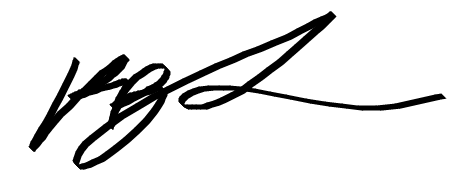 Date:Supervisor or Delegate ApprovalI approved this activity. The proposed risk controls are adequate to manage the associated risk. The user is competent to undertake the reaction and the associated tasks and processes. Supervisor or Delegate ApprovalI approved this activity. The proposed risk controls are adequate to manage the associated risk. The user is competent to undertake the reaction and the associated tasks and processes. Supervisor or Delegate ApprovalI approved this activity. The proposed risk controls are adequate to manage the associated risk. The user is competent to undertake the reaction and the associated tasks and processes. Supervisor or Delegate ApprovalI approved this activity. The proposed risk controls are adequate to manage the associated risk. The user is competent to undertake the reaction and the associated tasks and processes. Supervisor or Delegate ApprovalI approved this activity. The proposed risk controls are adequate to manage the associated risk. The user is competent to undertake the reaction and the associated tasks and processes. Supervisor or Delegate ApprovalI approved this activity. The proposed risk controls are adequate to manage the associated risk. The user is competent to undertake the reaction and the associated tasks and processes. Name:Signature:Date:Floor Safety Officer or Relevant Specialist Officer Approval (e.g. carcinogen, laser, radiation officer; for high risk activities)I have independently reviewed this risk assessment and approve the work as a delegate of the Head of School.Floor Safety Officer or Relevant Specialist Officer Approval (e.g. carcinogen, laser, radiation officer; for high risk activities)I have independently reviewed this risk assessment and approve the work as a delegate of the Head of School.Floor Safety Officer or Relevant Specialist Officer Approval (e.g. carcinogen, laser, radiation officer; for high risk activities)I have independently reviewed this risk assessment and approve the work as a delegate of the Head of School.Floor Safety Officer or Relevant Specialist Officer Approval (e.g. carcinogen, laser, radiation officer; for high risk activities)I have independently reviewed this risk assessment and approve the work as a delegate of the Head of School.Floor Safety Officer or Relevant Specialist Officer Approval (e.g. carcinogen, laser, radiation officer; for high risk activities)I have independently reviewed this risk assessment and approve the work as a delegate of the Head of School.Floor Safety Officer or Relevant Specialist Officer Approval (e.g. carcinogen, laser, radiation officer; for high risk activities)I have independently reviewed this risk assessment and approve the work as a delegate of the Head of School.Name:Signature:Date: